附件2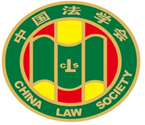 第十届“全国杰出青年法学家”推荐表姓    名           陈 璇                   工作单位     中国人民大学法学院             推荐单位       中国刑法学研究会                             中国人民大学法学院            中国法学会2022年12月印制填  表  说  明表一为推荐单位填写或指导推荐候选人填写，表二为推荐候选人工作单位上级党委（党组）填写并盖章，表三为推荐候选人工作单位上级纪检监察部门填写并盖章，表四为推荐单位填写并盖章。    例如，推荐候选人为某大学法学院教授的，表二应由该大学党委填写并盖章，表三应由该大学纪委填写并盖章，表四应由该大学法学院填写并盖章。二、推荐单位需填写推荐评选委员会投票情况、推荐意见（每人500字以内）。三、请用计算机填写，可根据实际需要分栏，但勿随意变动格式及字体字号。四、请各推荐单位于2023年3月20日之前，将本表电子版发至指定邮箱。纸质版以A4纸打印一式四份，连同推荐评选情况报告、推荐候选人身份证复印件、推荐候选人代表性学术专著1-2部（独著）、学术论文3-5篇（独著或第一作者）、重要荣誉证书或证明复印件各一式一份，寄至指定地址。联 系 人：魏丽莎 于晓航  010-66123109邮寄地址：北京市海淀区皂君庙4号中国法学会研究部1334室邮    编：100081电子邮箱：qnfxj2022@163.com表一：推荐候选人情况表一：推荐候选人情况表一：推荐候选人情况表一：推荐候选人情况表一：推荐候选人情况姓    名陈 璇性    别男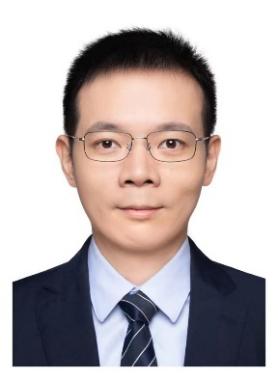 出生日期1982年5月20日民    族汉政治面貌中共党员学    历研究生技术职称教 授行政职务刑法教研室主任工作单位中国人民大学法学院中国人民大学法学院中国人民大学法学院通讯地址北京市海淀区中关村大街59号中国人民大学法学院北京市海淀区中关村大街59号中国人民大学法学院北京市海淀区中关村大街59号中国人民大学法学院北京市海淀区中关村大街59号中国人民大学法学院重要学术成果（包括专著和论文，只列书名和篇名即可。论文仅限于发表在核心期刊或全国性重要报纸上的。请注明署名方式、发表或出版时间、刊物或出版社、字数。代表性著作和论文请注明中国知网统计的被引用数。）近年来，本人的主要学术贡献和创新研究成果体现在以下三个方面：1. 紧急权的理论体系与司法适用。本人主持了2015年度国家社科基金项目“刑法中紧急权的体系和解释研究”（批准号：15CFX036），围绕该项目主题陆续在《法学研究》、《中国法学》等期刊发表了12篇论文，出版专著两部。2021年3月，该项目获得“优秀”等级结项。主要学术创新和贡献包括：（1）在国内首次建构起了紧急权的基本体系，将紧急权区分为自损型、反击型和转嫁型三类，从而为正当防卫、紧急避险、公民扭送权等具体紧急权的研究奠定了较为坚实的理论基础、搭建了较为科学的分析框架。（2）在国内首次从侵害人法益值得保护性的视角，对正当防卫的正当化根基、防卫限度、紧迫性要件、“误判特权”等问题进行了富有新意的深入研讨。（3）在紧急权的研究中广泛吸收政治哲学、宪法学、行政法学、民法学等学科的知识与方法，明显拓展了紧急权研究的视域。2. 结果归责与过失犯论。本人主持了2022年度国家社科基金项目“风险社会背景下业务过失犯规制模式的体系化研究”（批准号：22BFX041，在研）、北京市社会科学基金青年学术带头人项目“渎职犯罪的结果归责研究”（批准号：21DTR014，在研）、中国人民大学科学基金研究项目“过失犯基础理论研究”（批准号：13XNF004，已结项），围绕该项目主题陆续在《法学研究》、《中国法学》等期刊发表了10篇论文，出版专著一部。主要学术创新和贡献包括：（1）在我国刑法学界首次对注意义务的规范本质展开了系统探讨，并提出了行为规范与能力维持规范相区分的二元规范学说。（2）借鉴现代客观归责理论的最新研究成果，将危险判断标准、合义务替代行为、注意义务的规范保护目的等问题的研究推向了一个新的高度。（3）在细致整理现有司法判例的基础上，为司法实践对于违法性认识、交通肇事等过失犯罪的结果归责问题的解决，提出了具有实践可操作性的指导标准。3. 不法理论的基本立场与发展趋势。本人围绕该主题在《法学研究》、《中外法学》等期刊发表了数篇论文，出版专著一部。主要学术创新和贡献包括：（1）以翔实的一手德文文献为基础，较为详尽和清晰地梳理了德国结果无价值与行为无价值论之争的发展脉络和理论现状，使我国学者得以系统了解不法理论之争发源地的理论发展全貌。（2）从规则功利主义与行为功利主义、法益侵害说与规范违反说、古典犯罪论体系与综合型犯罪论体系等多个维度，对我国刑法学界的结果无价值与行为无价值论之争存在的误区进行了清理，对业已形成的共识进行了总结，并对未来的发展方向予以了展望。（3）深化了关于刑事立法合宪性检验的研究。本人重要学术成果如下：一、专著（均为独著，有下划线者为代表性成果）：《正当防卫：理念、学说与制度适用》，中国检察出版社2020年版，33.4万字，知网被引数：24。《刑法归责原理的规范化展开》，法律出版社2019年版，27.5万字，知网被引数：43。《紧急权：体系建构与基本原理》，北京大学出版社2021年版，31.6万字。《刑法中社会相当性理论研究》，法律出版社2010年版，25.7万字。二、论文（均为独著，有下划线者为代表性成果）：《正当防卫中的“误判特权”及其边界》，载《中国法学》2019年第2期，2.6万字，知网被引数：55。《注意义务的规范本质与判断标准》，载《法学研究》2019年第1期，2.2万字，知网被引数：85。《生命冲突、紧急避险与责任阻却》，载《法学研究》2016年第5期，2.5万字，知网被引数：73。《侵害人视角下的正当防卫论》，载《法学研究》2015年第3期，2.2万字，知网被引数：286。《论客观归责中危险的判断方法 ——“以行为时全体客观事实为基础的一般人预测”之提倡》，载《中国法学》2011年第3期，2万字，知网被引数：128。《客观的未遂犯处罚根据论之提倡——兼从比较法之角度对计划理论和印象理论的质疑》，载《法学研究》2011年第2期，2万字。《危险接受的自愿性：分析视角与判断标准》，载《法学》2022年第11期，1.8万字。《刑法教义学科学性与实践性的功能分化》，载《法制与社会发展》2022年第3期，2.5万字。《紧急权：体系建构、竞合适用与层级划分》，载《中外法学》2021年第1期，2.5万字。《标准人的心素与注意义务的边界》，载《清华法学》2020年第6期，3.2万字。《防卫过当中的罪量要素——兼论“防卫过当民刑二元化”立法模式的法理依据》，载《政法论坛》2020年第5期，2万字。《不法与责任的区分：实践技术与目的理性之间的张力》，载《中国法律评论》2020年第4期，1.8万字。《法益概念与刑事立法正当性检验》，载《比较法研究》2020年第3期，3万字。《建构具有中国气派和国际视野的刑法理论——高铭暄刑法学思想研究》，载《中国人民大学学报》2020年第2期，1.5万字。《公民扭送权：本质探寻与规范续造》，载《法学评论》2019年第3期，2万字。《责任原则、预防政策与违法性认识》，载《清华法学》2018年第5期，2.6万字。《正当防卫、维稳优先与结果导向》，载《法律科学》2018年第3期，2.7万字。《正当防卫中公力救济优先原则的适用——以暴力反抗强拆案和自力行使请求权案为例》，载《法学》2017年第4期，2万字。《正当防卫与比例原则——刑法条文合宪性解释的尝试》，载《环球法律评论》2016年第6期，2.5万字。《结果无价值论与二元论之争的共识、误区与发展方向》，载《中外法学》2016年第3期，3.6万字。《克服正当防卫判断中的“道德洁癖”》，载《清华法学》2016年第2期，2.2万字。《家庭暴力反抗案件中防御性紧急避险的适用》，载《政治与法律》2015年第9期，2万字。《论侵占罪处罚漏洞的填补》，载《法商研究》2015年第1期，1.6万字。《论主客观归责间的界限与因果流程的偏离》，载《法学家》2014年第4期，2万字。《论过失犯中注意义务的规范保护目的》，载《清华法学》2014年第1期，2.2万字。《论过失犯的注意义务违反与结果之间的规范关联》，载《中外法学》2012年第4期，2.6万字。《德国刑法学中结果无价值与行为无价值二元论及其启示》，载《法学评论》2011年第5期，1.6万字。《德国刑法学中结果无价值与行为无价值的流变、现状与趋势》，载《中外法学》2011年第2期，3万字。《论防卫过当与犯罪故意的兼容——兼从比较法的角度重构正当防卫的主观要件》，载《法学》2011年第1期，1.5万字。《社会相当性理论的源流、概念和基础》，载陈兴良主编：《刑事法评论》（第27卷），北京大学出版社2010年版，3万字。《正当防卫中风险分担原则之提倡》，载《法学评论》2009年第1期，1.5万字。《论正当防卫中民众观念与法律解释的融合》，载《中国刑事法杂志》2007年第4期，1.5万字。《修正的犯罪构成理论之否定》，载《法商研究》2007年第4期，1.2万字。《对紧急避险正当化根据的再思考》，载赵秉志主编：《刑法论丛》（第12卷），法律出版社2007年版，3万字。《紧急避险：对无责任能力人的侵害予以反击之行为的重新界定》，载《武汉大学学报》（哲学社会科学版）2007年第2期，1万字。重要学术成果（包括专著和论文，只列书名和篇名即可。论文仅限于发表在核心期刊或全国性重要报纸上的。请注明署名方式、发表或出版时间、刊物或出版社、字数。代表性著作和论文请注明中国知网统计的被引用数。）近年来，本人的主要学术贡献和创新研究成果体现在以下三个方面：1. 紧急权的理论体系与司法适用。本人主持了2015年度国家社科基金项目“刑法中紧急权的体系和解释研究”（批准号：15CFX036），围绕该项目主题陆续在《法学研究》、《中国法学》等期刊发表了12篇论文，出版专著两部。2021年3月，该项目获得“优秀”等级结项。主要学术创新和贡献包括：（1）在国内首次建构起了紧急权的基本体系，将紧急权区分为自损型、反击型和转嫁型三类，从而为正当防卫、紧急避险、公民扭送权等具体紧急权的研究奠定了较为坚实的理论基础、搭建了较为科学的分析框架。（2）在国内首次从侵害人法益值得保护性的视角，对正当防卫的正当化根基、防卫限度、紧迫性要件、“误判特权”等问题进行了富有新意的深入研讨。（3）在紧急权的研究中广泛吸收政治哲学、宪法学、行政法学、民法学等学科的知识与方法，明显拓展了紧急权研究的视域。2. 结果归责与过失犯论。本人主持了2022年度国家社科基金项目“风险社会背景下业务过失犯规制模式的体系化研究”（批准号：22BFX041，在研）、北京市社会科学基金青年学术带头人项目“渎职犯罪的结果归责研究”（批准号：21DTR014，在研）、中国人民大学科学基金研究项目“过失犯基础理论研究”（批准号：13XNF004，已结项），围绕该项目主题陆续在《法学研究》、《中国法学》等期刊发表了10篇论文，出版专著一部。主要学术创新和贡献包括：（1）在我国刑法学界首次对注意义务的规范本质展开了系统探讨，并提出了行为规范与能力维持规范相区分的二元规范学说。（2）借鉴现代客观归责理论的最新研究成果，将危险判断标准、合义务替代行为、注意义务的规范保护目的等问题的研究推向了一个新的高度。（3）在细致整理现有司法判例的基础上，为司法实践对于违法性认识、交通肇事等过失犯罪的结果归责问题的解决，提出了具有实践可操作性的指导标准。3. 不法理论的基本立场与发展趋势。本人围绕该主题在《法学研究》、《中外法学》等期刊发表了数篇论文，出版专著一部。主要学术创新和贡献包括：（1）以翔实的一手德文文献为基础，较为详尽和清晰地梳理了德国结果无价值与行为无价值论之争的发展脉络和理论现状，使我国学者得以系统了解不法理论之争发源地的理论发展全貌。（2）从规则功利主义与行为功利主义、法益侵害说与规范违反说、古典犯罪论体系与综合型犯罪论体系等多个维度，对我国刑法学界的结果无价值与行为无价值论之争存在的误区进行了清理，对业已形成的共识进行了总结，并对未来的发展方向予以了展望。（3）深化了关于刑事立法合宪性检验的研究。本人重要学术成果如下：一、专著（均为独著，有下划线者为代表性成果）：《正当防卫：理念、学说与制度适用》，中国检察出版社2020年版，33.4万字，知网被引数：24。《刑法归责原理的规范化展开》，法律出版社2019年版，27.5万字，知网被引数：43。《紧急权：体系建构与基本原理》，北京大学出版社2021年版，31.6万字。《刑法中社会相当性理论研究》，法律出版社2010年版，25.7万字。二、论文（均为独著，有下划线者为代表性成果）：《正当防卫中的“误判特权”及其边界》，载《中国法学》2019年第2期，2.6万字，知网被引数：55。《注意义务的规范本质与判断标准》，载《法学研究》2019年第1期，2.2万字，知网被引数：85。《生命冲突、紧急避险与责任阻却》，载《法学研究》2016年第5期，2.5万字，知网被引数：73。《侵害人视角下的正当防卫论》，载《法学研究》2015年第3期，2.2万字，知网被引数：286。《论客观归责中危险的判断方法 ——“以行为时全体客观事实为基础的一般人预测”之提倡》，载《中国法学》2011年第3期，2万字，知网被引数：128。《客观的未遂犯处罚根据论之提倡——兼从比较法之角度对计划理论和印象理论的质疑》，载《法学研究》2011年第2期，2万字。《危险接受的自愿性：分析视角与判断标准》，载《法学》2022年第11期，1.8万字。《刑法教义学科学性与实践性的功能分化》，载《法制与社会发展》2022年第3期，2.5万字。《紧急权：体系建构、竞合适用与层级划分》，载《中外法学》2021年第1期，2.5万字。《标准人的心素与注意义务的边界》，载《清华法学》2020年第6期，3.2万字。《防卫过当中的罪量要素——兼论“防卫过当民刑二元化”立法模式的法理依据》，载《政法论坛》2020年第5期，2万字。《不法与责任的区分：实践技术与目的理性之间的张力》，载《中国法律评论》2020年第4期，1.8万字。《法益概念与刑事立法正当性检验》，载《比较法研究》2020年第3期，3万字。《建构具有中国气派和国际视野的刑法理论——高铭暄刑法学思想研究》，载《中国人民大学学报》2020年第2期，1.5万字。《公民扭送权：本质探寻与规范续造》，载《法学评论》2019年第3期，2万字。《责任原则、预防政策与违法性认识》，载《清华法学》2018年第5期，2.6万字。《正当防卫、维稳优先与结果导向》，载《法律科学》2018年第3期，2.7万字。《正当防卫中公力救济优先原则的适用——以暴力反抗强拆案和自力行使请求权案为例》，载《法学》2017年第4期，2万字。《正当防卫与比例原则——刑法条文合宪性解释的尝试》，载《环球法律评论》2016年第6期，2.5万字。《结果无价值论与二元论之争的共识、误区与发展方向》，载《中外法学》2016年第3期，3.6万字。《克服正当防卫判断中的“道德洁癖”》，载《清华法学》2016年第2期，2.2万字。《家庭暴力反抗案件中防御性紧急避险的适用》，载《政治与法律》2015年第9期，2万字。《论侵占罪处罚漏洞的填补》，载《法商研究》2015年第1期，1.6万字。《论主客观归责间的界限与因果流程的偏离》，载《法学家》2014年第4期，2万字。《论过失犯中注意义务的规范保护目的》，载《清华法学》2014年第1期，2.2万字。《论过失犯的注意义务违反与结果之间的规范关联》，载《中外法学》2012年第4期，2.6万字。《德国刑法学中结果无价值与行为无价值二元论及其启示》，载《法学评论》2011年第5期，1.6万字。《德国刑法学中结果无价值与行为无价值的流变、现状与趋势》，载《中外法学》2011年第2期，3万字。《论防卫过当与犯罪故意的兼容——兼从比较法的角度重构正当防卫的主观要件》，载《法学》2011年第1期，1.5万字。《社会相当性理论的源流、概念和基础》，载陈兴良主编：《刑事法评论》（第27卷），北京大学出版社2010年版，3万字。《正当防卫中风险分担原则之提倡》，载《法学评论》2009年第1期，1.5万字。《论正当防卫中民众观念与法律解释的融合》，载《中国刑事法杂志》2007年第4期，1.5万字。《修正的犯罪构成理论之否定》，载《法商研究》2007年第4期，1.2万字。《对紧急避险正当化根据的再思考》，载赵秉志主编：《刑法论丛》（第12卷），法律出版社2007年版，3万字。《紧急避险：对无责任能力人的侵害予以反击之行为的重新界定》，载《武汉大学学报》（哲学社会科学版）2007年第2期，1万字。重要学术成果（包括专著和论文，只列书名和篇名即可。论文仅限于发表在核心期刊或全国性重要报纸上的。请注明署名方式、发表或出版时间、刊物或出版社、字数。代表性著作和论文请注明中国知网统计的被引用数。）近年来，本人的主要学术贡献和创新研究成果体现在以下三个方面：1. 紧急权的理论体系与司法适用。本人主持了2015年度国家社科基金项目“刑法中紧急权的体系和解释研究”（批准号：15CFX036），围绕该项目主题陆续在《法学研究》、《中国法学》等期刊发表了12篇论文，出版专著两部。2021年3月，该项目获得“优秀”等级结项。主要学术创新和贡献包括：（1）在国内首次建构起了紧急权的基本体系，将紧急权区分为自损型、反击型和转嫁型三类，从而为正当防卫、紧急避险、公民扭送权等具体紧急权的研究奠定了较为坚实的理论基础、搭建了较为科学的分析框架。（2）在国内首次从侵害人法益值得保护性的视角，对正当防卫的正当化根基、防卫限度、紧迫性要件、“误判特权”等问题进行了富有新意的深入研讨。（3）在紧急权的研究中广泛吸收政治哲学、宪法学、行政法学、民法学等学科的知识与方法，明显拓展了紧急权研究的视域。2. 结果归责与过失犯论。本人主持了2022年度国家社科基金项目“风险社会背景下业务过失犯规制模式的体系化研究”（批准号：22BFX041，在研）、北京市社会科学基金青年学术带头人项目“渎职犯罪的结果归责研究”（批准号：21DTR014，在研）、中国人民大学科学基金研究项目“过失犯基础理论研究”（批准号：13XNF004，已结项），围绕该项目主题陆续在《法学研究》、《中国法学》等期刊发表了10篇论文，出版专著一部。主要学术创新和贡献包括：（1）在我国刑法学界首次对注意义务的规范本质展开了系统探讨，并提出了行为规范与能力维持规范相区分的二元规范学说。（2）借鉴现代客观归责理论的最新研究成果，将危险判断标准、合义务替代行为、注意义务的规范保护目的等问题的研究推向了一个新的高度。（3）在细致整理现有司法判例的基础上，为司法实践对于违法性认识、交通肇事等过失犯罪的结果归责问题的解决，提出了具有实践可操作性的指导标准。3. 不法理论的基本立场与发展趋势。本人围绕该主题在《法学研究》、《中外法学》等期刊发表了数篇论文，出版专著一部。主要学术创新和贡献包括：（1）以翔实的一手德文文献为基础，较为详尽和清晰地梳理了德国结果无价值与行为无价值论之争的发展脉络和理论现状，使我国学者得以系统了解不法理论之争发源地的理论发展全貌。（2）从规则功利主义与行为功利主义、法益侵害说与规范违反说、古典犯罪论体系与综合型犯罪论体系等多个维度，对我国刑法学界的结果无价值与行为无价值论之争存在的误区进行了清理，对业已形成的共识进行了总结，并对未来的发展方向予以了展望。（3）深化了关于刑事立法合宪性检验的研究。本人重要学术成果如下：一、专著（均为独著，有下划线者为代表性成果）：《正当防卫：理念、学说与制度适用》，中国检察出版社2020年版，33.4万字，知网被引数：24。《刑法归责原理的规范化展开》，法律出版社2019年版，27.5万字，知网被引数：43。《紧急权：体系建构与基本原理》，北京大学出版社2021年版，31.6万字。《刑法中社会相当性理论研究》，法律出版社2010年版，25.7万字。二、论文（均为独著，有下划线者为代表性成果）：《正当防卫中的“误判特权”及其边界》，载《中国法学》2019年第2期，2.6万字，知网被引数：55。《注意义务的规范本质与判断标准》，载《法学研究》2019年第1期，2.2万字，知网被引数：85。《生命冲突、紧急避险与责任阻却》，载《法学研究》2016年第5期，2.5万字，知网被引数：73。《侵害人视角下的正当防卫论》，载《法学研究》2015年第3期，2.2万字，知网被引数：286。《论客观归责中危险的判断方法 ——“以行为时全体客观事实为基础的一般人预测”之提倡》，载《中国法学》2011年第3期，2万字，知网被引数：128。《客观的未遂犯处罚根据论之提倡——兼从比较法之角度对计划理论和印象理论的质疑》，载《法学研究》2011年第2期，2万字。《危险接受的自愿性：分析视角与判断标准》，载《法学》2022年第11期，1.8万字。《刑法教义学科学性与实践性的功能分化》，载《法制与社会发展》2022年第3期，2.5万字。《紧急权：体系建构、竞合适用与层级划分》，载《中外法学》2021年第1期，2.5万字。《标准人的心素与注意义务的边界》，载《清华法学》2020年第6期，3.2万字。《防卫过当中的罪量要素——兼论“防卫过当民刑二元化”立法模式的法理依据》，载《政法论坛》2020年第5期，2万字。《不法与责任的区分：实践技术与目的理性之间的张力》，载《中国法律评论》2020年第4期，1.8万字。《法益概念与刑事立法正当性检验》，载《比较法研究》2020年第3期，3万字。《建构具有中国气派和国际视野的刑法理论——高铭暄刑法学思想研究》，载《中国人民大学学报》2020年第2期，1.5万字。《公民扭送权：本质探寻与规范续造》，载《法学评论》2019年第3期，2万字。《责任原则、预防政策与违法性认识》，载《清华法学》2018年第5期，2.6万字。《正当防卫、维稳优先与结果导向》，载《法律科学》2018年第3期，2.7万字。《正当防卫中公力救济优先原则的适用——以暴力反抗强拆案和自力行使请求权案为例》，载《法学》2017年第4期，2万字。《正当防卫与比例原则——刑法条文合宪性解释的尝试》，载《环球法律评论》2016年第6期，2.5万字。《结果无价值论与二元论之争的共识、误区与发展方向》，载《中外法学》2016年第3期，3.6万字。《克服正当防卫判断中的“道德洁癖”》，载《清华法学》2016年第2期，2.2万字。《家庭暴力反抗案件中防御性紧急避险的适用》，载《政治与法律》2015年第9期，2万字。《论侵占罪处罚漏洞的填补》，载《法商研究》2015年第1期，1.6万字。《论主客观归责间的界限与因果流程的偏离》，载《法学家》2014年第4期，2万字。《论过失犯中注意义务的规范保护目的》，载《清华法学》2014年第1期，2.2万字。《论过失犯的注意义务违反与结果之间的规范关联》，载《中外法学》2012年第4期，2.6万字。《德国刑法学中结果无价值与行为无价值二元论及其启示》，载《法学评论》2011年第5期，1.6万字。《德国刑法学中结果无价值与行为无价值的流变、现状与趋势》，载《中外法学》2011年第2期，3万字。《论防卫过当与犯罪故意的兼容——兼从比较法的角度重构正当防卫的主观要件》，载《法学》2011年第1期，1.5万字。《社会相当性理论的源流、概念和基础》，载陈兴良主编：《刑事法评论》（第27卷），北京大学出版社2010年版，3万字。《正当防卫中风险分担原则之提倡》，载《法学评论》2009年第1期，1.5万字。《论正当防卫中民众观念与法律解释的融合》，载《中国刑事法杂志》2007年第4期，1.5万字。《修正的犯罪构成理论之否定》，载《法商研究》2007年第4期，1.2万字。《对紧急避险正当化根据的再思考》，载赵秉志主编：《刑法论丛》（第12卷），法律出版社2007年版，3万字。《紧急避险：对无责任能力人的侵害予以反击之行为的重新界定》，载《武汉大学学报》（哲学社会科学版）2007年第2期，1万字。重要学术成果（包括专著和论文，只列书名和篇名即可。论文仅限于发表在核心期刊或全国性重要报纸上的。请注明署名方式、发表或出版时间、刊物或出版社、字数。代表性著作和论文请注明中国知网统计的被引用数。）近年来，本人的主要学术贡献和创新研究成果体现在以下三个方面：1. 紧急权的理论体系与司法适用。本人主持了2015年度国家社科基金项目“刑法中紧急权的体系和解释研究”（批准号：15CFX036），围绕该项目主题陆续在《法学研究》、《中国法学》等期刊发表了12篇论文，出版专著两部。2021年3月，该项目获得“优秀”等级结项。主要学术创新和贡献包括：（1）在国内首次建构起了紧急权的基本体系，将紧急权区分为自损型、反击型和转嫁型三类，从而为正当防卫、紧急避险、公民扭送权等具体紧急权的研究奠定了较为坚实的理论基础、搭建了较为科学的分析框架。（2）在国内首次从侵害人法益值得保护性的视角，对正当防卫的正当化根基、防卫限度、紧迫性要件、“误判特权”等问题进行了富有新意的深入研讨。（3）在紧急权的研究中广泛吸收政治哲学、宪法学、行政法学、民法学等学科的知识与方法，明显拓展了紧急权研究的视域。2. 结果归责与过失犯论。本人主持了2022年度国家社科基金项目“风险社会背景下业务过失犯规制模式的体系化研究”（批准号：22BFX041，在研）、北京市社会科学基金青年学术带头人项目“渎职犯罪的结果归责研究”（批准号：21DTR014，在研）、中国人民大学科学基金研究项目“过失犯基础理论研究”（批准号：13XNF004，已结项），围绕该项目主题陆续在《法学研究》、《中国法学》等期刊发表了10篇论文，出版专著一部。主要学术创新和贡献包括：（1）在我国刑法学界首次对注意义务的规范本质展开了系统探讨，并提出了行为规范与能力维持规范相区分的二元规范学说。（2）借鉴现代客观归责理论的最新研究成果，将危险判断标准、合义务替代行为、注意义务的规范保护目的等问题的研究推向了一个新的高度。（3）在细致整理现有司法判例的基础上，为司法实践对于违法性认识、交通肇事等过失犯罪的结果归责问题的解决，提出了具有实践可操作性的指导标准。3. 不法理论的基本立场与发展趋势。本人围绕该主题在《法学研究》、《中外法学》等期刊发表了数篇论文，出版专著一部。主要学术创新和贡献包括：（1）以翔实的一手德文文献为基础，较为详尽和清晰地梳理了德国结果无价值与行为无价值论之争的发展脉络和理论现状，使我国学者得以系统了解不法理论之争发源地的理论发展全貌。（2）从规则功利主义与行为功利主义、法益侵害说与规范违反说、古典犯罪论体系与综合型犯罪论体系等多个维度，对我国刑法学界的结果无价值与行为无价值论之争存在的误区进行了清理，对业已形成的共识进行了总结，并对未来的发展方向予以了展望。（3）深化了关于刑事立法合宪性检验的研究。本人重要学术成果如下：一、专著（均为独著，有下划线者为代表性成果）：《正当防卫：理念、学说与制度适用》，中国检察出版社2020年版，33.4万字，知网被引数：24。《刑法归责原理的规范化展开》，法律出版社2019年版，27.5万字，知网被引数：43。《紧急权：体系建构与基本原理》，北京大学出版社2021年版，31.6万字。《刑法中社会相当性理论研究》，法律出版社2010年版，25.7万字。二、论文（均为独著，有下划线者为代表性成果）：《正当防卫中的“误判特权”及其边界》，载《中国法学》2019年第2期，2.6万字，知网被引数：55。《注意义务的规范本质与判断标准》，载《法学研究》2019年第1期，2.2万字，知网被引数：85。《生命冲突、紧急避险与责任阻却》，载《法学研究》2016年第5期，2.5万字，知网被引数：73。《侵害人视角下的正当防卫论》，载《法学研究》2015年第3期，2.2万字，知网被引数：286。《论客观归责中危险的判断方法 ——“以行为时全体客观事实为基础的一般人预测”之提倡》，载《中国法学》2011年第3期，2万字，知网被引数：128。《客观的未遂犯处罚根据论之提倡——兼从比较法之角度对计划理论和印象理论的质疑》，载《法学研究》2011年第2期，2万字。《危险接受的自愿性：分析视角与判断标准》，载《法学》2022年第11期，1.8万字。《刑法教义学科学性与实践性的功能分化》，载《法制与社会发展》2022年第3期，2.5万字。《紧急权：体系建构、竞合适用与层级划分》，载《中外法学》2021年第1期，2.5万字。《标准人的心素与注意义务的边界》，载《清华法学》2020年第6期，3.2万字。《防卫过当中的罪量要素——兼论“防卫过当民刑二元化”立法模式的法理依据》，载《政法论坛》2020年第5期，2万字。《不法与责任的区分：实践技术与目的理性之间的张力》，载《中国法律评论》2020年第4期，1.8万字。《法益概念与刑事立法正当性检验》，载《比较法研究》2020年第3期，3万字。《建构具有中国气派和国际视野的刑法理论——高铭暄刑法学思想研究》，载《中国人民大学学报》2020年第2期，1.5万字。《公民扭送权：本质探寻与规范续造》，载《法学评论》2019年第3期，2万字。《责任原则、预防政策与违法性认识》，载《清华法学》2018年第5期，2.6万字。《正当防卫、维稳优先与结果导向》，载《法律科学》2018年第3期，2.7万字。《正当防卫中公力救济优先原则的适用——以暴力反抗强拆案和自力行使请求权案为例》，载《法学》2017年第4期，2万字。《正当防卫与比例原则——刑法条文合宪性解释的尝试》，载《环球法律评论》2016年第6期，2.5万字。《结果无价值论与二元论之争的共识、误区与发展方向》，载《中外法学》2016年第3期，3.6万字。《克服正当防卫判断中的“道德洁癖”》，载《清华法学》2016年第2期，2.2万字。《家庭暴力反抗案件中防御性紧急避险的适用》，载《政治与法律》2015年第9期，2万字。《论侵占罪处罚漏洞的填补》，载《法商研究》2015年第1期，1.6万字。《论主客观归责间的界限与因果流程的偏离》，载《法学家》2014年第4期，2万字。《论过失犯中注意义务的规范保护目的》，载《清华法学》2014年第1期，2.2万字。《论过失犯的注意义务违反与结果之间的规范关联》，载《中外法学》2012年第4期，2.6万字。《德国刑法学中结果无价值与行为无价值二元论及其启示》，载《法学评论》2011年第5期，1.6万字。《德国刑法学中结果无价值与行为无价值的流变、现状与趋势》，载《中外法学》2011年第2期，3万字。《论防卫过当与犯罪故意的兼容——兼从比较法的角度重构正当防卫的主观要件》，载《法学》2011年第1期，1.5万字。《社会相当性理论的源流、概念和基础》，载陈兴良主编：《刑事法评论》（第27卷），北京大学出版社2010年版，3万字。《正当防卫中风险分担原则之提倡》，载《法学评论》2009年第1期，1.5万字。《论正当防卫中民众观念与法律解释的融合》，载《中国刑事法杂志》2007年第4期，1.5万字。《修正的犯罪构成理论之否定》，载《法商研究》2007年第4期，1.2万字。《对紧急避险正当化根据的再思考》，载赵秉志主编：《刑法论丛》（第12卷），法律出版社2007年版，3万字。《紧急避险：对无责任能力人的侵害予以反击之行为的重新界定》，载《武汉大学学报》（哲学社会科学版）2007年第2期，1万字。重要学术成果（包括专著和论文，只列书名和篇名即可。论文仅限于发表在核心期刊或全国性重要报纸上的。请注明署名方式、发表或出版时间、刊物或出版社、字数。代表性著作和论文请注明中国知网统计的被引用数。）近年来，本人的主要学术贡献和创新研究成果体现在以下三个方面：1. 紧急权的理论体系与司法适用。本人主持了2015年度国家社科基金项目“刑法中紧急权的体系和解释研究”（批准号：15CFX036），围绕该项目主题陆续在《法学研究》、《中国法学》等期刊发表了12篇论文，出版专著两部。2021年3月，该项目获得“优秀”等级结项。主要学术创新和贡献包括：（1）在国内首次建构起了紧急权的基本体系，将紧急权区分为自损型、反击型和转嫁型三类，从而为正当防卫、紧急避险、公民扭送权等具体紧急权的研究奠定了较为坚实的理论基础、搭建了较为科学的分析框架。（2）在国内首次从侵害人法益值得保护性的视角，对正当防卫的正当化根基、防卫限度、紧迫性要件、“误判特权”等问题进行了富有新意的深入研讨。（3）在紧急权的研究中广泛吸收政治哲学、宪法学、行政法学、民法学等学科的知识与方法，明显拓展了紧急权研究的视域。2. 结果归责与过失犯论。本人主持了2022年度国家社科基金项目“风险社会背景下业务过失犯规制模式的体系化研究”（批准号：22BFX041，在研）、北京市社会科学基金青年学术带头人项目“渎职犯罪的结果归责研究”（批准号：21DTR014，在研）、中国人民大学科学基金研究项目“过失犯基础理论研究”（批准号：13XNF004，已结项），围绕该项目主题陆续在《法学研究》、《中国法学》等期刊发表了10篇论文，出版专著一部。主要学术创新和贡献包括：（1）在我国刑法学界首次对注意义务的规范本质展开了系统探讨，并提出了行为规范与能力维持规范相区分的二元规范学说。（2）借鉴现代客观归责理论的最新研究成果，将危险判断标准、合义务替代行为、注意义务的规范保护目的等问题的研究推向了一个新的高度。（3）在细致整理现有司法判例的基础上，为司法实践对于违法性认识、交通肇事等过失犯罪的结果归责问题的解决，提出了具有实践可操作性的指导标准。3. 不法理论的基本立场与发展趋势。本人围绕该主题在《法学研究》、《中外法学》等期刊发表了数篇论文，出版专著一部。主要学术创新和贡献包括：（1）以翔实的一手德文文献为基础，较为详尽和清晰地梳理了德国结果无价值与行为无价值论之争的发展脉络和理论现状，使我国学者得以系统了解不法理论之争发源地的理论发展全貌。（2）从规则功利主义与行为功利主义、法益侵害说与规范违反说、古典犯罪论体系与综合型犯罪论体系等多个维度，对我国刑法学界的结果无价值与行为无价值论之争存在的误区进行了清理，对业已形成的共识进行了总结，并对未来的发展方向予以了展望。（3）深化了关于刑事立法合宪性检验的研究。本人重要学术成果如下：一、专著（均为独著，有下划线者为代表性成果）：《正当防卫：理念、学说与制度适用》，中国检察出版社2020年版，33.4万字，知网被引数：24。《刑法归责原理的规范化展开》，法律出版社2019年版，27.5万字，知网被引数：43。《紧急权：体系建构与基本原理》，北京大学出版社2021年版，31.6万字。《刑法中社会相当性理论研究》，法律出版社2010年版，25.7万字。二、论文（均为独著，有下划线者为代表性成果）：《正当防卫中的“误判特权”及其边界》，载《中国法学》2019年第2期，2.6万字，知网被引数：55。《注意义务的规范本质与判断标准》，载《法学研究》2019年第1期，2.2万字，知网被引数：85。《生命冲突、紧急避险与责任阻却》，载《法学研究》2016年第5期，2.5万字，知网被引数：73。《侵害人视角下的正当防卫论》，载《法学研究》2015年第3期，2.2万字，知网被引数：286。《论客观归责中危险的判断方法 ——“以行为时全体客观事实为基础的一般人预测”之提倡》，载《中国法学》2011年第3期，2万字，知网被引数：128。《客观的未遂犯处罚根据论之提倡——兼从比较法之角度对计划理论和印象理论的质疑》，载《法学研究》2011年第2期，2万字。《危险接受的自愿性：分析视角与判断标准》，载《法学》2022年第11期，1.8万字。《刑法教义学科学性与实践性的功能分化》，载《法制与社会发展》2022年第3期，2.5万字。《紧急权：体系建构、竞合适用与层级划分》，载《中外法学》2021年第1期，2.5万字。《标准人的心素与注意义务的边界》，载《清华法学》2020年第6期，3.2万字。《防卫过当中的罪量要素——兼论“防卫过当民刑二元化”立法模式的法理依据》，载《政法论坛》2020年第5期，2万字。《不法与责任的区分：实践技术与目的理性之间的张力》，载《中国法律评论》2020年第4期，1.8万字。《法益概念与刑事立法正当性检验》，载《比较法研究》2020年第3期，3万字。《建构具有中国气派和国际视野的刑法理论——高铭暄刑法学思想研究》，载《中国人民大学学报》2020年第2期，1.5万字。《公民扭送权：本质探寻与规范续造》，载《法学评论》2019年第3期，2万字。《责任原则、预防政策与违法性认识》，载《清华法学》2018年第5期，2.6万字。《正当防卫、维稳优先与结果导向》，载《法律科学》2018年第3期，2.7万字。《正当防卫中公力救济优先原则的适用——以暴力反抗强拆案和自力行使请求权案为例》，载《法学》2017年第4期，2万字。《正当防卫与比例原则——刑法条文合宪性解释的尝试》，载《环球法律评论》2016年第6期，2.5万字。《结果无价值论与二元论之争的共识、误区与发展方向》，载《中外法学》2016年第3期，3.6万字。《克服正当防卫判断中的“道德洁癖”》，载《清华法学》2016年第2期，2.2万字。《家庭暴力反抗案件中防御性紧急避险的适用》，载《政治与法律》2015年第9期，2万字。《论侵占罪处罚漏洞的填补》，载《法商研究》2015年第1期，1.6万字。《论主客观归责间的界限与因果流程的偏离》，载《法学家》2014年第4期，2万字。《论过失犯中注意义务的规范保护目的》，载《清华法学》2014年第1期，2.2万字。《论过失犯的注意义务违反与结果之间的规范关联》，载《中外法学》2012年第4期，2.6万字。《德国刑法学中结果无价值与行为无价值二元论及其启示》，载《法学评论》2011年第5期，1.6万字。《德国刑法学中结果无价值与行为无价值的流变、现状与趋势》，载《中外法学》2011年第2期，3万字。《论防卫过当与犯罪故意的兼容——兼从比较法的角度重构正当防卫的主观要件》，载《法学》2011年第1期，1.5万字。《社会相当性理论的源流、概念和基础》，载陈兴良主编：《刑事法评论》（第27卷），北京大学出版社2010年版，3万字。《正当防卫中风险分担原则之提倡》，载《法学评论》2009年第1期，1.5万字。《论正当防卫中民众观念与法律解释的融合》，载《中国刑事法杂志》2007年第4期，1.5万字。《修正的犯罪构成理论之否定》，载《法商研究》2007年第4期，1.2万字。《对紧急避险正当化根据的再思考》，载赵秉志主编：《刑法论丛》（第12卷），法律出版社2007年版，3万字。《紧急避险：对无责任能力人的侵害予以反击之行为的重新界定》，载《武汉大学学报》（哲学社会科学版）2007年第2期，1万字。获得奖项和表彰（请注明获得时间及等级）霍英东教育基金会第18届高等院校青年科学奖二等奖，2022年7月，省部级。中宣部国家“万人计划”青年拔尖人才，2020年11月，国家级。中国法学会颁发的第五届“董必武青年法学成果奖”二等奖，2017年8月，省部级。中国法学会颁发的第八届“董必武青年法学成果奖”二等奖，2020年12月，省部级。中国法学会颁发的第七届“董必武青年法学成果奖”三等奖，2020年3月，省部级。中国法学会颁发的第九届“董必武青年法学成果奖”三等奖，2022年1月，省部级。中国刑法学研究会颁发的“全国刑法学优秀学术著作奖（1984-2014）”专著类一等奖，2014年9月。中国刑法学研究会颁发的“全国刑法学优秀学术著作奖（2014-2020）”专著类一等奖，2021年10月。国家社科基金项目“优秀”结项证书，2021年3月25日。法律出版社第二届“金獬豸奖”，2021年9月。湖北省学位委员会、湖北省教育厅颁发的“湖北省优秀博士论文”证书，2011年12月30日，省部级。王作富刑法学发展基金颁发的第二届“王作富刑法学优秀博士学位论文奖”，2011年12月17日。中国人民大学杰出学者支持计划青年学者A岗，2020年12月22日。中国人民大学教学标兵，2016年6月2日。中国人民大学本科毕业论文（设计）优秀指导教师，2018年6月28日。中国人民大学先进工作者，2016年5月。中国人民大学优秀党务工作者，2021年6月。获得奖项和表彰（请注明获得时间及等级）霍英东教育基金会第18届高等院校青年科学奖二等奖，2022年7月，省部级。中宣部国家“万人计划”青年拔尖人才，2020年11月，国家级。中国法学会颁发的第五届“董必武青年法学成果奖”二等奖，2017年8月，省部级。中国法学会颁发的第八届“董必武青年法学成果奖”二等奖，2020年12月，省部级。中国法学会颁发的第七届“董必武青年法学成果奖”三等奖，2020年3月，省部级。中国法学会颁发的第九届“董必武青年法学成果奖”三等奖，2022年1月，省部级。中国刑法学研究会颁发的“全国刑法学优秀学术著作奖（1984-2014）”专著类一等奖，2014年9月。中国刑法学研究会颁发的“全国刑法学优秀学术著作奖（2014-2020）”专著类一等奖，2021年10月。国家社科基金项目“优秀”结项证书，2021年3月25日。法律出版社第二届“金獬豸奖”，2021年9月。湖北省学位委员会、湖北省教育厅颁发的“湖北省优秀博士论文”证书，2011年12月30日，省部级。王作富刑法学发展基金颁发的第二届“王作富刑法学优秀博士学位论文奖”，2011年12月17日。中国人民大学杰出学者支持计划青年学者A岗，2020年12月22日。中国人民大学教学标兵，2016年6月2日。中国人民大学本科毕业论文（设计）优秀指导教师，2018年6月28日。中国人民大学先进工作者，2016年5月。中国人民大学优秀党务工作者，2021年6月。获得奖项和表彰（请注明获得时间及等级）霍英东教育基金会第18届高等院校青年科学奖二等奖，2022年7月，省部级。中宣部国家“万人计划”青年拔尖人才，2020年11月，国家级。中国法学会颁发的第五届“董必武青年法学成果奖”二等奖，2017年8月，省部级。中国法学会颁发的第八届“董必武青年法学成果奖”二等奖，2020年12月，省部级。中国法学会颁发的第七届“董必武青年法学成果奖”三等奖，2020年3月，省部级。中国法学会颁发的第九届“董必武青年法学成果奖”三等奖，2022年1月，省部级。中国刑法学研究会颁发的“全国刑法学优秀学术著作奖（1984-2014）”专著类一等奖，2014年9月。中国刑法学研究会颁发的“全国刑法学优秀学术著作奖（2014-2020）”专著类一等奖，2021年10月。国家社科基金项目“优秀”结项证书，2021年3月25日。法律出版社第二届“金獬豸奖”，2021年9月。湖北省学位委员会、湖北省教育厅颁发的“湖北省优秀博士论文”证书，2011年12月30日，省部级。王作富刑法学发展基金颁发的第二届“王作富刑法学优秀博士学位论文奖”，2011年12月17日。中国人民大学杰出学者支持计划青年学者A岗，2020年12月22日。中国人民大学教学标兵，2016年6月2日。中国人民大学本科毕业论文（设计）优秀指导教师，2018年6月28日。中国人民大学先进工作者，2016年5月。中国人民大学优秀党务工作者，2021年6月。获得奖项和表彰（请注明获得时间及等级）霍英东教育基金会第18届高等院校青年科学奖二等奖，2022年7月，省部级。中宣部国家“万人计划”青年拔尖人才，2020年11月，国家级。中国法学会颁发的第五届“董必武青年法学成果奖”二等奖，2017年8月，省部级。中国法学会颁发的第八届“董必武青年法学成果奖”二等奖，2020年12月，省部级。中国法学会颁发的第七届“董必武青年法学成果奖”三等奖，2020年3月，省部级。中国法学会颁发的第九届“董必武青年法学成果奖”三等奖，2022年1月，省部级。中国刑法学研究会颁发的“全国刑法学优秀学术著作奖（1984-2014）”专著类一等奖，2014年9月。中国刑法学研究会颁发的“全国刑法学优秀学术著作奖（2014-2020）”专著类一等奖，2021年10月。国家社科基金项目“优秀”结项证书，2021年3月25日。法律出版社第二届“金獬豸奖”，2021年9月。湖北省学位委员会、湖北省教育厅颁发的“湖北省优秀博士论文”证书，2011年12月30日，省部级。王作富刑法学发展基金颁发的第二届“王作富刑法学优秀博士学位论文奖”，2011年12月17日。中国人民大学杰出学者支持计划青年学者A岗，2020年12月22日。中国人民大学教学标兵，2016年6月2日。中国人民大学本科毕业论文（设计）优秀指导教师，2018年6月28日。中国人民大学先进工作者，2016年5月。中国人民大学优秀党务工作者，2021年6月。获得奖项和表彰（请注明获得时间及等级）霍英东教育基金会第18届高等院校青年科学奖二等奖，2022年7月，省部级。中宣部国家“万人计划”青年拔尖人才，2020年11月，国家级。中国法学会颁发的第五届“董必武青年法学成果奖”二等奖，2017年8月，省部级。中国法学会颁发的第八届“董必武青年法学成果奖”二等奖，2020年12月，省部级。中国法学会颁发的第七届“董必武青年法学成果奖”三等奖，2020年3月，省部级。中国法学会颁发的第九届“董必武青年法学成果奖”三等奖，2022年1月，省部级。中国刑法学研究会颁发的“全国刑法学优秀学术著作奖（1984-2014）”专著类一等奖，2014年9月。中国刑法学研究会颁发的“全国刑法学优秀学术著作奖（2014-2020）”专著类一等奖，2021年10月。国家社科基金项目“优秀”结项证书，2021年3月25日。法律出版社第二届“金獬豸奖”，2021年9月。湖北省学位委员会、湖北省教育厅颁发的“湖北省优秀博士论文”证书，2011年12月30日，省部级。王作富刑法学发展基金颁发的第二届“王作富刑法学优秀博士学位论文奖”，2011年12月17日。中国人民大学杰出学者支持计划青年学者A岗，2020年12月22日。中国人民大学教学标兵，2016年6月2日。中国人民大学本科毕业论文（设计）优秀指导教师，2018年6月28日。中国人民大学先进工作者，2016年5月。中国人民大学优秀党务工作者，2021年6月。